Risca GP Data Activity Dec 2023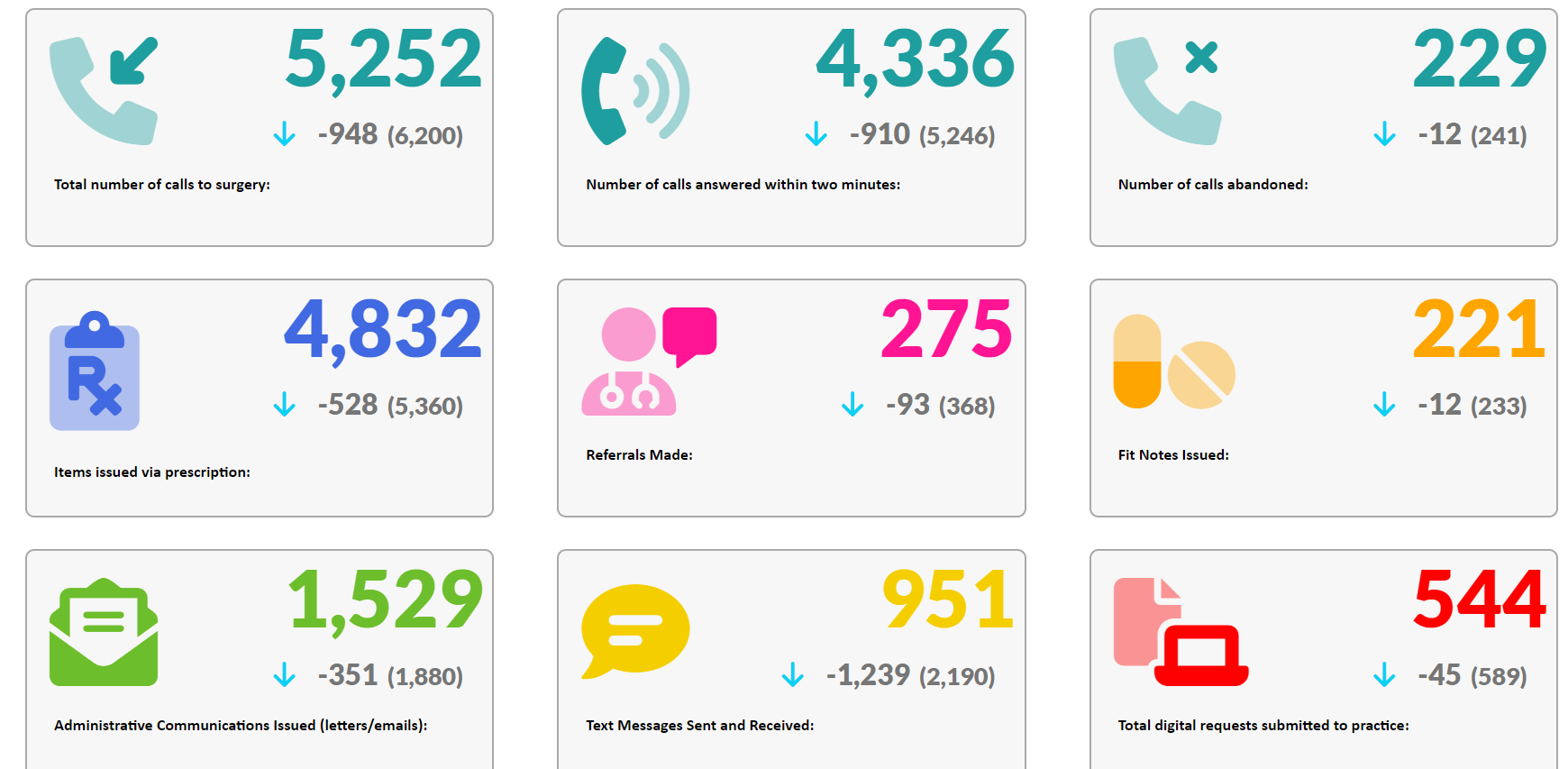 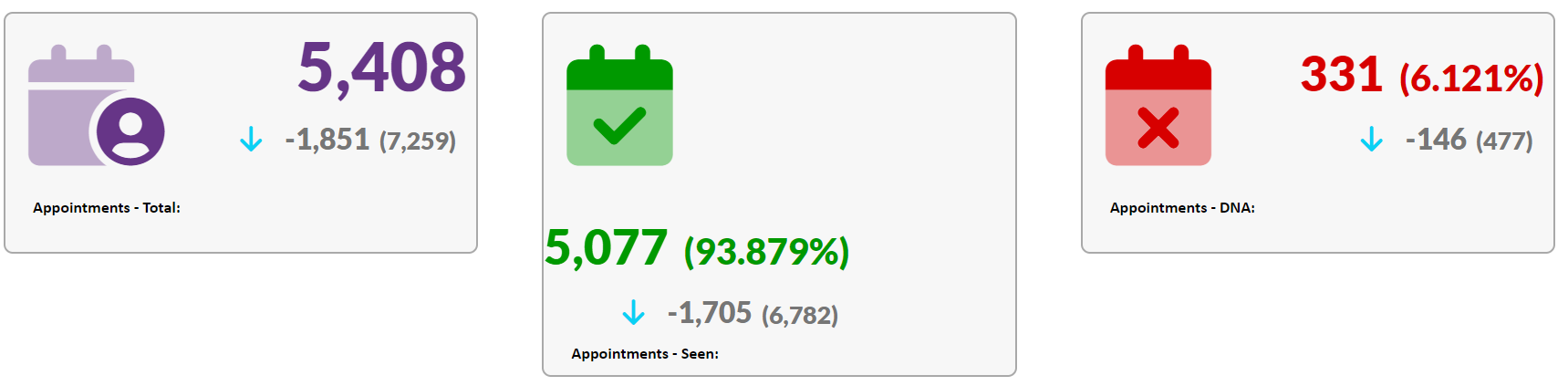 